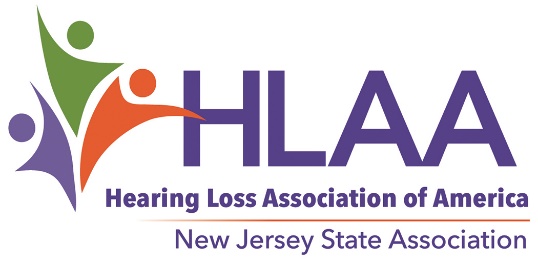 2018 Scholarship Award ProgramFor High School Seniors with Hearing Loss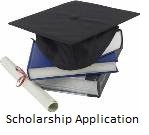 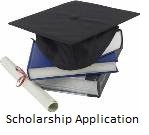 You are encouraged to apply if…Scholarship Applications Available at Hearingloss-nj.orgAn Application consists of a Form,Letters of Reference….and an Essay — Get started now!Submission DeadlineMay 1, 2018For more information, visit HLAA- NJ website:Hearingloss-nj.orgQuestions? Contact Chair, Latisha Porter-VaughnLatisha.Porter-Vaughn@hearingloss-nj.org	You are a high school seniorwith hearing loss…	You are a New Jersey resident,17-20 years old…	You plan to continue your education in Fall 2018...	You are ambitious and determined not to lethearing loss get in the way ofyour dreams!Up to 4 Scholarships @ $1500 each — thanks to funds raised at the annual HLAA Walk4Hearing, held in October 2017 in West Windsor, NJ  — winners will be awarded in June 2018 (time and place TBA).